1. The smallest unit of life that can survive and reproduce on its own is a(n) ____.2. All of the coyotes (Canis latrans) living in the Mojave Desert constitute a(n) ____.3. Which term describes the collection of all populations living in the same area?4. Organisms designated as producers usually obtain their energy from ____.5. As energy is transferred among organisms, some escapes from the environment as ____ energy.6. Which process describes the ability of living organisms to maintain an internal environment within a tolerable range?7. About 12 to 24 hours after the last meal, a person's blood sugar level normally varies from 60 to 90 mg per 100 ml of blood, although it may rise to 130 mg per 100 ml after meals high in carbohydrates. Yet, the blood sugar level is maintained within a fairly narrow range, despite uneven intake of sugar. This is possible due to the process of ____.8. Which function does not directly involve the instructions coded in an organism's DNA?9. Which term refers to an increase in number, size, or volume in the cells of an organism?10. Which term describes the transformation of one cell into a multicellular adult?11. Which domain(s) is/are made up of organisms without nuclei?12. Which organisms are multicellular eukaryotes, the majority of which are photosynthetic producers?13. Which is the correct format for the scientific name of modern humans?14. A scientific name consists of the ____.15. Which is the most diverse and inclusive taxon?16. The eighteenth-century naturalist Carolus Linnaeus is known for developing ____.17. Critical thinking is the process of ____.18. A testable explanation for a natural phenomenon is a(n) _____.19. To arrive at a conclusion based upon observations, scientists use _____.20. A scientist is investigating the results of varying temperature on the growth rate of a bacterial culture. In this experiment, temperature is the _____.21. As part of the scientific method, a scientist proposes and tests _____.22. In an experiment, the experimental group is _____.23. The control group in an experiment _____.24. A scientific researcher performs four of the five tasks below. Select the exception.25. Four of the five answers listed below are characteristics of living organisms. Select the exception.26. Four of the five answers listed below are kingdoms into which living organisms are classified. Select the exception.27. Four of the five answers listed below are steps of the scientific method. Select the exception.A scientist randomly divided a group of 100 lab rats into two groups of 50. One group was fed regular rat chow while the other was fed the same amount of rat chow with added DDT. Both groups were housed in the same room with the same environmental conditions. At the end of the experiment, rats were weighed and the mean difference calculated.28. Refer to the accompanying narrative. Which variable(s) were manipulated by the scientist?29. Refer to the accompanying narrative. Which dependent variable was measured?30. In order to reduce bias and subjectivity, scientists perform experiments that yield ____ results.31. Suppose that in an experiment, data obtained from a subset of samples differ from the results obtained from the entire experimental group. This could be explained by ____.32. An experimenter surveyed one-half acre of a desert preserve and found three cactus wren nests. Assuming that the habitat is fairly uniform, how many nests would he expect to be in the entire 200-acre preserve?33. An experimental result that is statistically significant is _____.34. A hypothesis that has been repeatedly and rigorously tested and supported is known as a _____.35. Which statement could be considered a scientific theory?36. The transmission of DNA to offspring is known as ____.​37. Populations within California's Antelope Valley interact with their physical environment (e.g., sunlight and water) to sustain life. This scenario describes a(n) ____.38. Plants use energy from the sun to produce nutrients; therefore, plants are _____.39. Grass growing in a field is eaten by a deer. Later on, the deer dies and its body is decomposed, in part, by bacteria. In this scenario, which organism(s) are consumers?40. Which eukaryotes break down food externally and then absorb nutrients?41. A consistent natural phenomenon that cannot be described by a complete scientific explanation is known as a ____.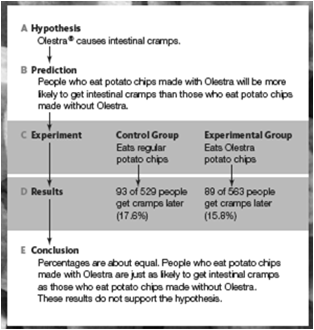 Figure 1.11 "Does Olestra® cause cramps?" experiment.42. Refer to the accompanying figure. Suppose only 10 test subjects had been used in this study and 4 out of 5 participants (80 percent) who ate chips with Olestra® reported intestinal cramps. Given the difference between this result and the actual experimental results of 15.8 percent, what might be the most likely reason for these different results?43. Refer to the accompanying figure. What was the independent variable in this experiment?44. Refer to the accompanying figure. What was the dependent variable in this experiment?45. Refer to the accompanying figure. In this experiment, which variables were not controlled that may affect the results?46. Energy flows ____ in an ecosystem.47. Which features characterize all prokaryotes?48. With the discovery of the Pinocchio frog in 2008, researchers needed to classify and assign a scientific name to this new species in a process known as ____.49. Suppose the Pinocchio frog, which was discovered in the remote Foja Mountains in New Guinea, is determined to be a new species based on the biological species concept. Why might the criteria of this concept not be applicable to these frogs?50. In the experiment with peacock butterflies, researchers noticed that the butterflies folded their wings and made hisses and clicks in the presence of bird predators. They therefore hypothesized that these behaviors helped the butterflies escape predation. Next, they predicted that removal of the spots on the butterfly's wings and/or removal of the ability of the butterfly to hiss and click will result in a greater risk of predation. To arrive at the hypothesis, the researchers used ____, while developing the prediction used ____.Match the statement to the most appropriate function, process, or trait listed below.51. a process performed only by producers52. this characteristic of all living organisms buffers the effects of environmental change53. the process by which a single cell is transformed into a multicellular adult54. process by which one generation replaces another55. ​increase in cell size, number, and volumeMatch the terms with the most suitable description.56. hypothesis57. probability58. scientific theory59. prediction60. ​pseudoscienceImagine that a researcher for a large food company believes that he has developed a new drug that increases appetite. He names the drug "EatMore" and designs an experiment to test his hypothesis. He uses two groups of mice: one group is given the drug and the other group given a placebo sugar pill. The appetite levels are assessed by measuring the amount of food consumed by the mice in each group for one week. At the end of the experiment, he reported that on average, mice that received the "EatMore" drug consumed 2.5g of food/day and mice that received the placebo consumed 5g of food/day. Statistical analysis of the data showed the difference to be statistically significant.Match the following terms with the conditions related to the accompanying experiment.61. the amount of food consumed62. the mice that received the placebo63. the "EatMore" drug64. the mice that received the "EatMore" drug65. Answer the following questions about the accompanying experiment.​a. What is the researcher's hypothesis?b. What might be the researcher's prediction?c. Why is this experiment performed using a model organism, rather than on humans?d. Was the researcher's hypothesis correct?e. What may be some alternate explanations for the outcome?Match the following terms with the appropriate description.66. all arctic animals, plants, and other living organisms interacting with their physical environment67. smallest unit of life68. arctic foxes, polar bears, fish, mosses, and shrubs (all species in the arctic tundra)69. oxygen required by animals in the arctic tundra70. group of arctic foxes in the arctic tundra71. circulatory system of polar bears72. ​the schooling of arctic fish73. ​the fat layer under a polar bear's skin74. The cell theory has three parts: (1) all organisms consist of one or more cells; (2) the cell is the basic unit of life; and (3) all cells arise from existing cells. As a scientific theory, how could the cell theory be disproven?75. Arrange the following terms in order from least inclusive to most inclusive.​a. biosphereb. cellc. atomd. populatione. organf. communityg. ecosystem76. Why do researchers repeat experiments several times?77. A person is declared to be dead upon the irreversible cessation of spontaneous body functions (brain activity or blood circulation and respiration). However, only about 1 percent of a person’s cells have to die in order for all of these things to happen. How can someone be dead when 99 percent of his or her cells are still alive?78. Why would you think twice about ordering from a café menu that lists the specific epithet but not the genus name of its offerings? Hint: Look up Homarus americanus, Ursus americanus, Ceanothus americanus, Bufo americanus, Lepus americanus, and Nicrophorus americanus.79. Once there was a highly intelligent turkey that had nothing to do but reflect on the world’s regularities. Morning always started out with the sky turning light, followed by the master’s footsteps, which were always followed by the appearance of food. Other things varied, but food always followed footsteps. The sequence of events was so predictable that it eventually became the basis of the turkey’s theory about the goodness of the world. One morning, after more than 100 confirmations of the goodness theory, the turkey listened for the master’s footsteps, heard them, and had its head chopped off. Any scientific theory is modified or discarded upon discovery of contradictory evidence. The absence of absolute certainty has led some people to conclude that “facts are irrelevant—facts change.” If that is so, should we stop doing scientific research? Why or why not?80. In 2005, researcher Woo-suk Hwang reported that he had made immortal stem cells from human patients. His research was hailed as a breakthrough for people affected by degenerative diseases, because stem cells may be used to repair a person’s own damaged tissues. Hwang published his results in a peer-reviewed journal. In 2006, the journal retracted his paper after other scientists discovered that Hwang’s group had faked their data. Does the incident show that results of scientific studies cannot be trusted? Or does it confirm the usefulness of a scientific approach, because other scientists discovered and exposed the fraud?